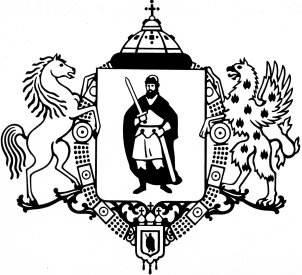 ПРИКАЗО внесении изменения в Порядок составления и ведения сводной бюджетной росписи бюджета города Рязани и бюджетных росписей главных распорядителей средств бюджета города Рязани (главных администраторов источников финансирования дефицита бюджета города Рязани), утвержденный приказом финансово-казначейского управления администрации города Рязани от 20.12.2007 № 16 о/дВ соответствии со статьей 217 Бюджетного кодекса Российской Федерации, Положением о бюджетном процессе в городе Рязани, утвержденным решением Рязанской городской Думы от 10.02.2010 № 58-I, руководствуясь Положением о финансово-казначейском управлении администрации города Рязани, утвержденным решением Рязанского городского Совета от 11.02.2008 № 87-III, приказываю:1. Внести в Порядок составления и ведения сводной бюджетной росписи бюджета города Рязани и бюджетных росписей главных распорядителей средств бюджета города Рязани (главных администраторов источников финансирования дефицита бюджета города Рязани), утвержденный приказом финансово-казначейского управления администрации города Рязани от 20.12.2007 № 16 о/д «О Порядке составления и ведения сводной бюджетной росписи бюджета города Рязани и бюджетных росписей главных распорядителей средств бюджета города Рязани (главных администраторов источников финансирования дефицита бюджета города Рязани)» (с изменениями, внесенными приказами финансово-казначейского управления администрации города Рязани от 22.12.2008 № 11 о/д, от 27.12.2010 № 44 о/д,                  от 11.01.2011 № 01 о/д, от 12.09.2012 № 24 о/д, от 13.12.2013 № 46 о/д, от 23.07.2014                    № 27 о/д, от 23.06.2015 № 27 о/д, от 02.12.2015 № 54 о/д, от 06.06.2016 № 23 о/д) изменение, заменив в пункте 2 слова «не менее чем за семь рабочих дней» словами «не менее чем                       за пять рабочих дней».2. Отделу развития электронного бюджетного процесса финансово-казначейского управления администрации города Рязани (Дергачев А.В.) разместить настоящий приказ на официальном сайте администрации города Рязани.3. Настоящий приказ вступает в силу со дня подписания.4. Контроль за исполнением настоящего приказа возложить на заместителя начальника управления Грабовникову О.Н.АДМИНИСТРАЦИЯ ГОРОДА РЯЗАНИФинансово-казначейское управление19 октября 2020 г.№39 о/дИ.о. начальника управленияА.А. Решоткин